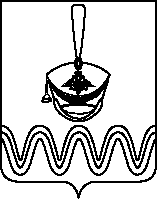 П О С Т А Н О В Л Е Н И ЕАДМИНИСТРАЦИИ БОРОДИНСКОГО СЕЛЬСКОГО ПОСЕЛЕНИЯПРИМОРСКО-АХТАРСКОГО РАЙОНА от 01.08.2019                                                                                                   № 163станица БородинскаяОб утверждении порядка оформления и содержания заданий на проведение мероприятий по контролю без взаимодействия с юридическими лицами, индивидуальными предпринимателями при осуществлении муниципального контроля и оформления результатов таких мероприятий в Бородинском сельском поселении Приморско-Ахтарского районаРуководствуясь федеральными законами от 26 декабря 2008 года №294- ФЗ «О защите прав юридических лиц и индивидуальных предпринимателей при осуществлении государственного контроля (надзора) и муниципального контроля», от 6 октября 2003 года № 131-ФЗ «Об общих принципах организации местного самоуправления в Российской Федерации», администрация Бородинского сельского поселения Приморско-Ахтарского района п о с т а н о в л я е т:1. Утвердить порядок оформления и содержания заданий на проведение мероприятий по контролю без взаимодействия с юридическими лицами, индивидуальными предпринимателями при осуществлении муниципального контроля и оформления результатов таких мероприятий в Бородинском сельском поселении Приморско-Ахтарского района (прилагается).2.Ведущему специалисту администрации Бородинского сельского поселения Приморско-Ахтарского района (Филиной) разместить постановление на официальном сайте администрации Бородинского сельского поселения Приморско-Ахтарского района в сети Интернет.3. Считать утратившим силу постановление администрации Бородинского сельского поселения Приморско-Ахтарского района от 15 декабря 2017 года № 596 «Об утверждении порядка оформления и содержание заданий на проведение мероприятий по контролю без взаимодействия с юридическими лицами, индивидуальными предпринимателями, и порядок оформления результатов мероприятий по контролю без взаимодействия с юридическими лицами, индивидуальными предпринимателями должностными лицами администрации Бородинского сельского поселения Приморско-Ахтарского района».4. Контроль за выполнением настоящего постановления оставляю за собой.5. Постановление вступает в силу со дня его официального обнародования.Глава Бородинского сельского поселенияПриморско-Ахтарского района                                                                  В.В.ТуровПРИЛОЖЕНИЕУТВЕРЖДЕНпостановлением администрацииБородинского сельского поселенияПриморско-Ахтарского районаот 01.08.2019 г. № 163Порядокоформления и содержания заданий на проведение мероприятий по контролю без взаимодействия с юридическими лицами, индивидуальными предпринимателями при осуществлении муниципального контроля и оформления результатов таких мероприятий в Бородинском сельском поселении Приморско-Ахтарского района1. Общие положения1.1. Настоящий Порядок оформления и содержания заданий на проведение мероприятий по контролю без взаимодействия с юридическими лицами, индивидуальными предпринимателями при осуществлении муниципального контроля и оформления результатов таких мероприятий (далее - Порядок) разработан в соответствии с требованиями ст. ст. 8.3, 13.2 Федерального закона от 26 декабря 2008 года №294-ФЗ «О защите прав юридических лиц и индивидуальных предпринимателей при осуществлении государственного контроля (надзора) и муниципального контроля» и устанавливает процедуру оформления заданий на проведение мероприятий по контролю, при проведении которых не требуется взаимодействие с юридическими лицами, индивидуальными предпринимателями, содержания таких заданий, оформления результатов мероприятий.1.2. Порядок распространяется на отношения, возникающие при осуществлении мероприятий по контролю, при проведении которых не требуется взаимодействие с юридическими лицами, индивидуальными предпринимателями (далее - мероприятия по контролю без взаимодействия с юридическими лицами, индивидуальными предпринимателями) должностными лицами администрации Бородинского сельского поселения Приморско-Ахтарского района (далее - Администрация), уполномоченными на осуществление муниципального контроля.1.3. В рамках муниципального контроля Администрация осуществляет следующие мероприятия по контролю, при проведении которых не требуется взаимодействие с юридическими лицами, индивидуальными предпринимателями (далее - мероприятия по контролю без взаимодействия с юридическими лицами, индивидуальными предпринимателями):плановые (рейдовые) осмотры, обследования территории;наблюдение за соблюдением обязательных требований, требований, установленных муниципальными правовыми актами, посредством анализа информации о деятельности либо действиях юридического лица и индивидуального предпринимателя, которая предоставляется такими лицами (в том числе посредством использования федеральных государственных информационных систем) в орган муниципального контроля в соответствии с федеральными законами и принимаемыми в соответствии с ними иными нормативными правовыми актами Российской Федерации или может быть полечена (в том числе в рамках межведомственного информационного взаимодействия) органом муниципального контроля без возложения на юридических лиц и индивидуальных предпринимателей обязанностей, не предусмотренных федеральными законами и принятыми в соответствии с ними иными нормативными правовыми актами Российской Федерации;1.4. Мероприятия по контролю без взаимодействия Администрации с юридическими лицами, индивидуальными предпринимателями проводятся с целью выявления нарушения требований федеральных законов и принимаемых в соответствии с ними иных нормативных правовых актов Российской Федерации. Краснодарского края, муниципальных правовых актов (далее - обязательные требования, требования, установленные муниципальными правовыми актами).1.5. При осуществлении деятельности, указанной в пункте 1.3 настоящего Порядка, должностные лица Администрации руководствуются Конституцией Российской Федерации, Федеральным законом от 26 декабря 2008 года № 294-ФЗ «О защите прав юридических лиц и индивидуальных предпринимателей при осуществлении государственного контроля (надзора) муниципального контроля», иными законами и подзаконными актами в указанной сфере, а также муниципальными правовыми актами Бородинского сельского поселения Приморско-Ахтарского района.2. Оформление заданий на проведение мероприятий по контролю без взаимодействия с юридическими лицами, индивидуальными предпринимателями, содержание таких заданий2.1. Задания на проведение мероприятий по контролю без взаимодействия с юридическими лицами, индивидуальными предпринимателями оформляются по типовым формам в соответствии с Приложениями № 1, №2 к настоящему Порядку.2.2. Задание на проведение мероприятия по контролю без взаимодействия с юридическим лицом, индивидуальным предпринимателем составляется должностными лицами Администрации, уполномоченными на осуществление муниципального контроля, и утверждается главой Бородинского сельского поселения Приморско-Ахтарского района и скрепляется печатью администрации Бородинского сельского поселения Приморско-Ахтарского района.2.3. Задание на проведение мероприятия по контролю без взаимодействия с юридическим лицом, индивидуальным предпринимателем должно содержать:дату выдачи и номер задания;должность, фамилию, имя, отчество (при наличии) должностного лица, подготовившего задание на проведение мероприятия по контролю без взаимодействия с юридическим лицом, индивидуальным предпринимателем;должность, фамилию, имя, отчество (последнее - при наличии) должностного лица или должностных лиц, которым поручено проведение мероприятий по контролю;место проведения мероприятия;даты начала и окончания исполнения задания на проведение мероприятия по контролю без взаимодействия с юридическим лицом, индивидуальным предпринимателем.2.4. В задании на проведение мероприятия по контролю без взаимодействия с юридическим лицом, индивидуальным предпринимателем, предусмотренного абзацем 2 пункта 1.3 раздела 1 настоящего Порядка, не может быть указано конкретное юридическое лицо, индивидуальный предприниматель.2.5. Утвержденное в соответствии с пунктом 2.2 раздела 2 настоящего Порядка задание подлежит регистрации в журнале мероприятий по контролю без взаимодействия с юридическими лицами, индивидуальными предпринимателями (далее - журнал мероприятий), который составляется согласно Приложению №5 к настоящему Порядку.2.6. Утвержденное и зарегистрированное в соответствии с пунктами 2.2 и 2.5 раздела 2 настоящего Порядка задание перед началом выполнения мероприятия вручается ответственному должностному лицу, которому поручено осуществление мероприятия, под роспись.3. Оформление должностными лицами результатов проведения мероприятий по контролю без взаимодействия с юридическими лицами, индивидуальными предпринимателями3.1. По результатам выполнения мероприятия по контролю без взаимодействия с юридическим лицом, индивидуальным предпринимателем, указанного в абзаце 2 пункта 1.3 раздела 1 настоящего Порядка должностными лицами, ответственными за его проведение, составляется акт осмотра, обследования территории в соответствии с Приложением № 3 к настоящему Порядку.3.1.1. Акт осмотра, обследования территории должен содержать:дату и место составления акта осмотра, обследования;наименование органа муниципального контроля;фамилии, имена, отчества (при наличии) и должности должностного лица или должностных лиц, проводивших и участвовавших в осмотре, обследовании территории;дату, время, продолжительность и место проведения осмотра, обследования территории;краткую характеристику осматриваемой территории с указанием ее местоположения;сведения о результатах осмотра территории, в том числе о выявленных нарушениях обязательных требований, требований, установленных муниципальными правовыми актами, а также об их характеристике;сведения о лицах, допустивших нарушения, в случае, если удается установить таких лиц;подпись должностного лица или должностных лиц, проводивших осмотр территории, и лиц, участвовавших в осмотре территории;информацию о мероприятиях, проводимых в ходе осмотра территории: фотографирование, отбор проб и др. (указывать марку и ключевые параметры фотоаппарата и других технических средств);приложения к акту осмотра, обследования территории (фотоматериалы, протоколы отбора проб).3.1.2. Акт осмотра, обследования территории оформляется не позднее рабочего дня, следующего за днем окончания исполнения мероприятия по контролю без взаимодействия с юридическим лицом, индивидуальным предпринимателем, указанного в задании на его проведение.3.2. По результатам выполнения мероприятия по контролю без взаимодействия с юридическим лицом, индивидуальным предпринимателем, указанного в абзаце 3 пункта 1.3 раздела 1 настоящего Порядка, должностными лицами, ответственными за его проведение, составляется акт контрольного мероприятия по наблюдению за соблюдением обязательных требований, требований, установленных муниципальными правовыми актами, посредством анализа информации, поступившей в Администрацию (далее - акт контрольного мероприятия) в соответствии с Приложением № 4 к настоящему Порядку.3.2.1. Акт контрольного мероприятия должен содержать: дату, номер и место составления акта контрольного мероприятия; фамилии, имена, отчества (при наличии) и должности должностного лица или должностных лиц, проводивших анализ информации, поступившей в Администрацию;дату, время, продолжительность и место проведения анализа, поступившей информации;сведения о результатах проведенного анализа информации, поступившей в Администрацию, в том числе о выявленных нарушениях обязательных требований, требований, установленных муниципальными правовыми актами;сведения о лицах, допустивших нарушения;подпись должностного лица или должностных лиц. проводивших анализ информации, поступившей в Администрацию;приложения к акту контрольного мероприятия (документы, подтверждающие факт выявленного нарушения).3.2.2. Акт контрольного мероприятия оформляется не позднее рабочего дня, следующего за днем окончания исполнения мероприятия по контролю без взаимодействия с юридическим лицом, индивидуальным предпринимателем, указанного в задании на его проведение.3.3. Схемы, таблицы, отражающие данные, полученные при применении средств технических измерений и фиксации, в том числе фототаблицы и электронные носители информации, содержащие сведения, полученные при проведении мероприятия по контролю без взаимодействия с юридическим лицом, индивидуальным предпринимателем, являются приложением к акту. Приложения к акту, изложенные на бумажных носителях, подписываются участниками мероприятия, электронные носители информации запечатываются в конверт, скрепляемый подписями участников мероприятия.3.4. Акт выполнения мероприятия по контролю без взаимодействия с юридическим лицом, индивидуальным предпринимателем, задание вместе с документами, отражающими результаты проведения мероприятия, оформленными в соответствии с настоящим Порядком, возвращается ответственному должностным лицом, осуществившим мероприятие, о чем делается соответствующая отметка в журнале мероприятий.4. Меры, принимаемые по фактам выявленных нарушений4.1. В случае выявления при проведении мероприятий по контролю, указанных в пункте 1.3 раздела 1 настоящего Порядка, нарушений обязательных требований, требований, установленных муниципальными правовыми актами, должностные лица Администрации, уполномоченные на осуществление муниципального контроля, принимают в пределах своей компетенции меры по пресечению таких нарушений, а также направляют в письменной форме главе Бородинского сельского поселения Приморско-Ахтарского района мотивированное представление с информацией о выявленных нарушениях для принятия при необходимости решения о назначении внеплановой проверки юридического лица, индивидуального предпринимателя по основаниям, указанным в пункте 2 части 2 статьи 10 Федерального закона от 26 декабря 2008 года №294-ФЗ «О защите прав юридических лиц и индивидуальных предпринимателей при осуществлении государственного контроля (надзора) и муниципального контроля».4.2. В случае получения в ходе проведения мероприятий по контролю без взаимодействия с юридическими лицами, индивидуальными предпринимателями указанных в частях 5-7 статьи 8.2 Федерального закона от 26 декабря 2008 года №294-ФЗ «О защите прав юридических лиц и индивидуальных предпринимателей при осуществлении государственного контроля (надзора) и муниципального контроля» сведений о готовящихся нарушениях или признаках нарушения обязательных требований, требований, установленных муниципальными правовыми актами, Администрация направляют юридическому лицу, индивидуальному предпринимателю предостережение о недопустимости нарушения обязательных требований, требований, установленных муниципальными правовыми актами.Глава Бородинского сельского поселенияПриморско-Ахтарского района                                                                В.В.ТуровПриложение № 1к порядку оформления и содержаниязаданий на проведение мероприятийпо контролю без взаимодействияс юридическими лицами,индивидуальными предпринимателямипри осуществлении муниципальногоконтроля и оформлениярезультатов таких мероприятийв Бородинском сельском поселенииПриморско-Ахтарского районаПлановое (рейдовое) задание на проведение плановых (рейдовых) осмотров, обследований(место проведения планового рейдового осмотра, обследования: район, территория и т.д.)            Дата начала и окончания исполнения планового (рейдового) задания: с «__»______20__года по «__» ____20___годаДолжностные лица, участвующие в проведении планового (рейдового) осмотра, обследования:_______________________________________________________________(фамилия и инициалы, должность)__________________________________	_______(должность, ФИО лица, утвердившего задание)         (подпись)                М.П.Приложение № 2к порядку оформления и содержаниязаданий на проведение мероприятийпо контролю без взаимодействияс юридическими лицами,индивидуальными предпринимателямипри осуществлении муниципального контроляи оформления результатов таких мероприятийв Бородинском сельском поселенииПриморско-Ахтарского районаЗадание на проведение мероприятия по наблюдению за соблюдением обязательных требований посредством анализа информации, поступившей в Администрациюот____________                                                                        №_________             (дата)на проведение мероприятия по наблюдению за соблюдением обязательных требований посредством анализа информации, поступившей в Администрацию, о деятельности либо действиях юридического лица, индивидуального предпринимателя: ________________________________________________________________________________________________________(место проведения мероприятия, наименование информации, сведений, отчетов, сроки их предоставления, наименование нормативно-правового акта и т.д.)Правовые основания проведения мероприятия по наблюдению за соблюдением обязательных требований посредством анализа информации, поступившей в Администрацию: ____________________________________________________________________________________________________________(ссылка на положение нормативного правового акта, в соответствии с которым осуществляется контрольное мероприятиеДата начала и окончания исполнения мероприятия по наблюдению за соблюдением обязательных требований посредством анализа информации, поступившей в Администрацию, о деятельности либо действиях юридического лица и индивидуального предпринимателя: с «____»______20 ___ года по «__» ______20______годаДолжностные лица, участвующие в проведении мероприятия по наблюдению за соблюдением обязательных требований посредством анализа информации, поступившей в Администрацию: _______________________________________                                          (фамилия и инициалы, должность)_________________________________________                      ____________(должность, ФИО лица, утвердившего задание)                           (подпись)                    МП.Приложение №3к порядку оформления и содержаниязаданий на проведение мероприятийпо контролю без взаимодействияс юридическими лицами,индивидуальными предпринимателямипри осуществлении муниципального контроляи оформления результатов таких мероприятийв Бородинском сельском поселенииПриморско-Ахтарского района______________________                                                                              ___________________(место составления акта)                                                                              (дата составления акта)Акт осмотра, обследования территории«____» ________20____г. на основании	                                                                                    (дата, номер, наименование правового акта)Проведен осмотр, обследование: ____________________________________(дата, время, продолжительность, место проведения планового рейдового осмотра.обследования: район, территория)в рамках осуществления _______________________________________________                                                                   (вид муниципального контроля)Лица, проводившие осмотр, обследование территории: _____________________При проведении осмотра территории присутствовали: ______________________В ходе осмотра, обследования территории установлено: _____________________________________________________________________________________________________________________________________________________________(описание хода проведения мероприятия, применения средств технических измерений, а также фиксации данных, полуженных в результате проведения мероприятия)Сведения о применении средств технических измерений и фиксации: _________Прилагаемые документы: ______________________________________________(акт осмотра, обследования, фотоматериалы, протоколы отбора проб) Подписи лиц, проводивших осмотр, обследование: ________________________Подписи лиц, присутствовавших при проведении осмотра :_________________Приложение к акту осмотра(подпись. Ф.И.О.) (дата)Приложение № 4к порядку оформления и содержаниязаданий на проведение мероприятийпо контролю без взаимодействияс юридическими лицами,индивидуальными предпринимателямипри осуществлении муниципального контроляи оформления результатов таких мероприятийв Бородинском сельском поселенииПриморско-Ахтарского района_____________________                                                     __________________(место составления акта)                                                                     (дата составления акта)Акт контрольного мероприятия «         » _________20     г.На основании: _______________________________________________________(дата, номер, наименование правого акта)проведено контрольное мероприятие по наблюдению за соблюдением обязательных требований посредством анализа информации, поступившей вАдминистрацию: _________________________________________________________________________________________________________________________              (место проведения контрольного мероприятия, дата, время продолжительность)в рамках осуществления_______________________________________________(вид муниципального контроля)Лица, проводившие контрольное мероприятие ____________________________При проведении контрольного мероприятия присутствовали: _______________В ходе контрольного мероприятия установлено: __________________________(описание хода проведения мероприятия)Прилагаемые документы: ____________________________________________Подписи лиц, проводивших осмотр, обследование________________________Подписи лиц, присутствовавших при проведении контрольного мероприятия:________________________________________________________________Приложение № 5 к порядку оформления и содержания заданий на проведение мероприятий по контролю без взаимодействия с юридическими лицами, индивидуальными предпринимателями при осуществлении муниципального контроля и оформления результатов таких мероприятийв Бородинском сельском поселенииПриморско-Ахтарского районаЖурналмероприятий по контролю без взаимодействия с юридическими лицами, индивидуальными предпринимателямиБородинского сельского поселения Приморско-Ахтарского районаот№(дата)на проведениепланового(рейдового)осмотра,обследованияФотоматериалыприложение к акту осмотра, обследования №              от         « » 20 г. Место для фотографииСоставил___Фото №Краткая характеристика, местоположение (географическая привязка), дата съемки.№п/пДата и номер задания о проведении мероприятия, отметка о вручении (подпись)Сведения о должностном лице,осуществившеммероприятиеДата(период)проведениямероприятияМесторасположенияобъекта(адрес, сведения о регистрации (при наличии)Правообладатель объекта (фактический пользователь) сведенияо правоустанавливающих документах (при наличии)Сведения о результатах мероприятия, номер акта, отметка о передаче материала лицу, выдавшему заданиеСведения о хранении (передаче) результатов мероприятия